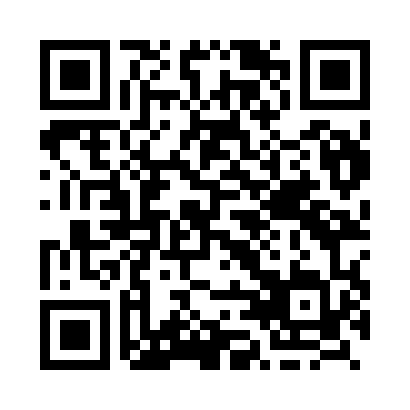 Prayer times for Zvendeniski, LatviaMon 1 Jul 2024 - Wed 31 Jul 2024High Latitude Method: Angle Based RulePrayer Calculation Method: Muslim World LeagueAsar Calculation Method: HanafiPrayer times provided by https://www.salahtimes.comDateDayFajrSunriseDhuhrAsrMaghribIsha1Mon2:344:311:167:0410:0111:522Tue2:354:321:177:0310:0011:513Wed2:354:331:177:0310:0011:514Thu2:364:341:177:039:5911:515Fri2:364:351:177:039:5811:516Sat2:374:361:177:029:5811:517Sun2:374:381:177:029:5711:508Mon2:384:391:187:029:5611:509Tue2:384:401:187:019:5511:5010Wed2:394:411:187:019:5411:4911Thu2:404:431:187:009:5311:4912Fri2:404:441:187:009:5211:4913Sat2:414:451:186:599:5111:4814Sun2:414:471:186:599:4911:4815Mon2:424:481:186:589:4811:4716Tue2:434:501:196:579:4711:4717Wed2:434:511:196:579:4511:4618Thu2:444:531:196:569:4411:4519Fri2:454:541:196:559:4211:4520Sat2:454:561:196:549:4111:4421Sun2:464:581:196:549:3911:4322Mon2:474:591:196:539:3811:4323Tue2:485:011:196:529:3611:4224Wed2:485:031:196:519:3411:4125Thu2:495:051:196:509:3211:4126Fri2:505:061:196:499:3111:4027Sat2:505:081:196:489:2911:3928Sun2:515:101:196:479:2711:3829Mon2:525:121:196:469:2511:3730Tue2:525:141:196:459:2311:3631Wed2:535:151:196:449:2111:36